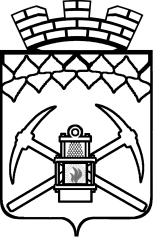 КЕМЕРОВСКАЯ ОБЛАСТЬАДМИНИСТРАЦИЯ БЕЛОВСКОГО ГОРОДСКОГО ОКРУГАУПРАВЛЕНИЕ ОБРАЗОВАНИЯ АДМИНИСТРАЦИИ БЕЛОВСКОГО ГОРОДСКОГО ОКРУГАПРИКАЗ О приостановлении работы муниципальных общеобразовательных учрежденийВ соответствии с Постановлением Администрации Беловского городского округа от 07.02.2020 № 346-п  «Об установлении противоэпидемических мер на территории Беловского городского округа»Приказываю:1.Руководителям общеобразовательных учреждений приостановить работу учреждений с 10.02.2020 по 17.02.2020,  довести  данную информацию до участников образовательного процесса и  осуществить ее размещение на сайте организации.2.Предусмотреть ограничение и запрещение проведения массовых мероприятий среди учащихся и воспитанников детских садов, детских домов.3.Провести противоэпидемические мероприятия.4.Организовать индивидуальную самоподготовку обучающихся, используя различные формы информирования, в том числе и электронные образовательные ресурсы.5.Контроль за исполнением приказа возложить на заместителя начальника Управления образования Клочкова А.П.Начальник Управления 			                               В.Я.ШафиркоПодготовлено:Заместитель начальника:                                                                                  А.П. КлочковСогласовано:Начальник отдела АПР:                                                                                      В.О. СамошкинаПлан рассылки:Руководители ОО07.02.202007.02.2020№№39